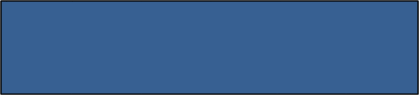 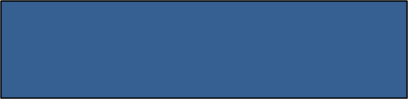 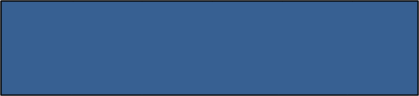 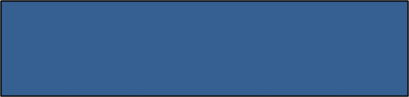 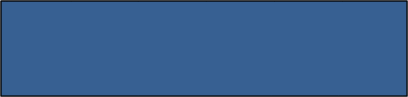 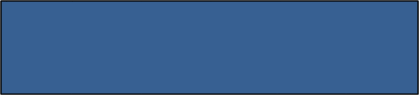 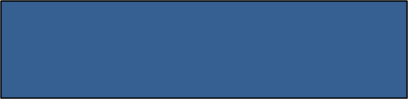 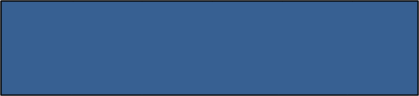 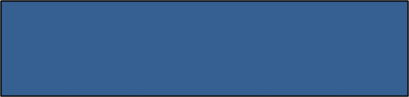 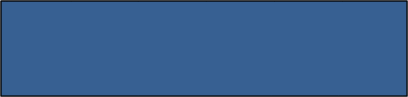 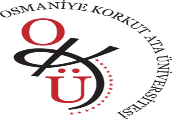 T.C.OSMANİYE KORKUT ATA ÜNİVERSİTESİ SAĞLIK BİLİMLERİ FAKÜLTESİYURTİÇİ VE YURTDIŞI GEÇİCİ GÖREV YOLLUKLARI İŞ AKIŞ SÜRECİT.C.OSMANİYE KORKUT ATA ÜNİVERSİTESİ SAĞLIK BİLİMLERİ FAKÜLTESİYURTİÇİ VE YURTDIŞI GEÇİCİ GÖREV YOLLUKLARI İŞ AKIŞ SÜRECİT.C.OSMANİYE KORKUT ATA ÜNİVERSİTESİ SAĞLIK BİLİMLERİ FAKÜLTESİYURTİÇİ VE YURTDIŞI GEÇİCİ GÖREV YOLLUKLARI İŞ AKIŞ SÜRECİT.C.OSMANİYE KORKUT ATA ÜNİVERSİTESİ SAĞLIK BİLİMLERİ FAKÜLTESİYURTİÇİ VE YURTDIŞI GEÇİCİ GÖREV YOLLUKLARI İŞ AKIŞ SÜRECİDoküman No : SBF.İŞ.İK.7 İlk Yayın Tarihi :Revizyon Tarihi: 12.09.2022 Revize No :Sayfa :Faaliyet İle İlgili Mevzuat:1.2547 Sayılı Yükseköğretim KanunuFaaliyet İle İlgili Mevzuat:2.6245 Sayılı Harcırah KanunuFaaliyet İle İlgili Mevzuat:Faaliyet İle İlgili Mevzuat:Yapılan İşin Süresi:1-5 iş günü1-5 iş günü1-5 iş günü1-5 iş günü1-5 iş günüSorumlu Personelİş Akış Şemasıİş Akış Şemasıİş Akış ŞemasıGörev ve Sorumluluklar(Faaliyetler-Açıklamalar)Görev ve Sorumluluklar(Faaliyetler-Açıklamalar)Memur (Mali İşler Bürosu)Bölüm Yazısı, Yönetim Kurulu Kararı ve GörevlendirmeOlurunun Mali İşleri Birimine teslim edilmesi.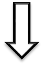 Personelin görevlendirme dönüşünde Katılım Belgesini Mali İşler Birimine teslim etmesi.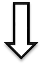 Yolluk bilgilerinin Harcama Yönetim Sistemine girilerekhesaplanması.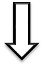 Harcama Yönetim Sisteminde ödeme yazısının oluşturulması.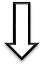 Harcama Yönetim Sisteminde Ödeme Emri Belgesinin düzenlenmesi.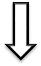 Ödeme Evraklarının Gerçekleştime Görevlisi ve Harcama Yetkilisi tarafından imzalanması.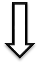 Ödeme Evraklarının Strateji Gelirştirme Daire Başkanlığına teslim edilmesi.Bölüm Yazısı, Yönetim Kurulu Kararı ve GörevlendirmeOlurunun Mali İşleri Birimine teslim edilmesi.Personelin görevlendirme dönüşünde Katılım Belgesini Mali İşler Birimine teslim etmesi.Yolluk bilgilerinin Harcama Yönetim Sistemine girilerekhesaplanması.Harcama Yönetim Sisteminde ödeme yazısının oluşturulması.Harcama Yönetim Sisteminde Ödeme Emri Belgesinin düzenlenmesi.Ödeme Evraklarının Gerçekleştime Görevlisi ve Harcama Yetkilisi tarafından imzalanması.Ödeme Evraklarının Strateji Gelirştirme Daire Başkanlığına teslim edilmesi.Bölüm Yazısı, Yönetim Kurulu Kararı ve GörevlendirmeOlurunun Mali İşleri Birimine teslim edilmesi.Personelin görevlendirme dönüşünde Katılım Belgesini Mali İşler Birimine teslim etmesi.Yolluk bilgilerinin Harcama Yönetim Sistemine girilerekhesaplanması.Harcama Yönetim Sisteminde ödeme yazısının oluşturulması.Harcama Yönetim Sisteminde Ödeme Emri Belgesinin düzenlenmesi.Ödeme Evraklarının Gerçekleştime Görevlisi ve Harcama Yetkilisi tarafından imzalanması.Ödeme Evraklarının Strateji Gelirştirme Daire Başkanlığına teslim edilmesi.* Görevlendirme dönüşü katılım belgesi Dekanlık Mali İşler Birimine teslim edilir.* Görevlendirme dönüşü katılım belgesi Dekanlık Mali İşler Birimine teslim edilir.Fakülte SekreteriBölüm Yazısı, Yönetim Kurulu Kararı ve GörevlendirmeOlurunun Mali İşleri Birimine teslim edilmesi.Personelin görevlendirme dönüşünde Katılım Belgesini Mali İşler Birimine teslim etmesi.Yolluk bilgilerinin Harcama Yönetim Sistemine girilerekhesaplanması.Harcama Yönetim Sisteminde ödeme yazısının oluşturulması.Harcama Yönetim Sisteminde Ödeme Emri Belgesinin düzenlenmesi.Ödeme Evraklarının Gerçekleştime Görevlisi ve Harcama Yetkilisi tarafından imzalanması.Ödeme Evraklarının Strateji Gelirştirme Daire Başkanlığına teslim edilmesi.Bölüm Yazısı, Yönetim Kurulu Kararı ve GörevlendirmeOlurunun Mali İşleri Birimine teslim edilmesi.Personelin görevlendirme dönüşünde Katılım Belgesini Mali İşler Birimine teslim etmesi.Yolluk bilgilerinin Harcama Yönetim Sistemine girilerekhesaplanması.Harcama Yönetim Sisteminde ödeme yazısının oluşturulması.Harcama Yönetim Sisteminde Ödeme Emri Belgesinin düzenlenmesi.Ödeme Evraklarının Gerçekleştime Görevlisi ve Harcama Yetkilisi tarafından imzalanması.Ödeme Evraklarının Strateji Gelirştirme Daire Başkanlığına teslim edilmesi.Bölüm Yazısı, Yönetim Kurulu Kararı ve GörevlendirmeOlurunun Mali İşleri Birimine teslim edilmesi.Personelin görevlendirme dönüşünde Katılım Belgesini Mali İşler Birimine teslim etmesi.Yolluk bilgilerinin Harcama Yönetim Sistemine girilerekhesaplanması.Harcama Yönetim Sisteminde ödeme yazısının oluşturulması.Harcama Yönetim Sisteminde Ödeme Emri Belgesinin düzenlenmesi.Ödeme Evraklarının Gerçekleştime Görevlisi ve Harcama Yetkilisi tarafından imzalanması.Ödeme Evraklarının Strateji Gelirştirme Daire Başkanlığına teslim edilmesi.*Yol Rayiç bedeli; otogardan her mali yıl başında alınan toplu listeye bakılarak hesaplanır.*Yol Rayiç bedeli; otogardan her mali yıl başında alınan toplu listeye bakılarak hesaplanır.Bölüm Yazısı, Yönetim Kurulu Kararı ve GörevlendirmeOlurunun Mali İşleri Birimine teslim edilmesi.Personelin görevlendirme dönüşünde Katılım Belgesini Mali İşler Birimine teslim etmesi.Yolluk bilgilerinin Harcama Yönetim Sistemine girilerekhesaplanması.Harcama Yönetim Sisteminde ödeme yazısının oluşturulması.Harcama Yönetim Sisteminde Ödeme Emri Belgesinin düzenlenmesi.Ödeme Evraklarının Gerçekleştime Görevlisi ve Harcama Yetkilisi tarafından imzalanması.Ödeme Evraklarının Strateji Gelirştirme Daire Başkanlığına teslim edilmesi.Bölüm Yazısı, Yönetim Kurulu Kararı ve GörevlendirmeOlurunun Mali İşleri Birimine teslim edilmesi.Personelin görevlendirme dönüşünde Katılım Belgesini Mali İşler Birimine teslim etmesi.Yolluk bilgilerinin Harcama Yönetim Sistemine girilerekhesaplanması.Harcama Yönetim Sisteminde ödeme yazısının oluşturulması.Harcama Yönetim Sisteminde Ödeme Emri Belgesinin düzenlenmesi.Ödeme Evraklarının Gerçekleştime Görevlisi ve Harcama Yetkilisi tarafından imzalanması.Ödeme Evraklarının Strateji Gelirştirme Daire Başkanlığına teslim edilmesi.Bölüm Yazısı, Yönetim Kurulu Kararı ve GörevlendirmeOlurunun Mali İşleri Birimine teslim edilmesi.Personelin görevlendirme dönüşünde Katılım Belgesini Mali İşler Birimine teslim etmesi.Yolluk bilgilerinin Harcama Yönetim Sistemine girilerekhesaplanması.Harcama Yönetim Sisteminde ödeme yazısının oluşturulması.Harcama Yönetim Sisteminde Ödeme Emri Belgesinin düzenlenmesi.Ödeme Evraklarının Gerçekleştime Görevlisi ve Harcama Yetkilisi tarafından imzalanması.Ödeme Evraklarının Strateji Gelirştirme Daire Başkanlığına teslim edilmesi.*Ödeme Emri Belgesi 2 nüsha düzenlenerek, bir nüshası Stateji Geliştirme Daire Başkanlığına gönderilir ve bir nüsha Mali İşler Biriminde dosyalanır.*Ödeme Emri Belgesi 2 nüsha düzenlenerek, bir nüshası Stateji Geliştirme Daire Başkanlığına gönderilir ve bir nüsha Mali İşler Biriminde dosyalanır.DekanBölüm Yazısı, Yönetim Kurulu Kararı ve GörevlendirmeOlurunun Mali İşleri Birimine teslim edilmesi.Personelin görevlendirme dönüşünde Katılım Belgesini Mali İşler Birimine teslim etmesi.Yolluk bilgilerinin Harcama Yönetim Sistemine girilerekhesaplanması.Harcama Yönetim Sisteminde ödeme yazısının oluşturulması.Harcama Yönetim Sisteminde Ödeme Emri Belgesinin düzenlenmesi.Ödeme Evraklarının Gerçekleştime Görevlisi ve Harcama Yetkilisi tarafından imzalanması.Ödeme Evraklarının Strateji Gelirştirme Daire Başkanlığına teslim edilmesi.Bölüm Yazısı, Yönetim Kurulu Kararı ve GörevlendirmeOlurunun Mali İşleri Birimine teslim edilmesi.Personelin görevlendirme dönüşünde Katılım Belgesini Mali İşler Birimine teslim etmesi.Yolluk bilgilerinin Harcama Yönetim Sistemine girilerekhesaplanması.Harcama Yönetim Sisteminde ödeme yazısının oluşturulması.Harcama Yönetim Sisteminde Ödeme Emri Belgesinin düzenlenmesi.Ödeme Evraklarının Gerçekleştime Görevlisi ve Harcama Yetkilisi tarafından imzalanması.Ödeme Evraklarının Strateji Gelirştirme Daire Başkanlığına teslim edilmesi.Bölüm Yazısı, Yönetim Kurulu Kararı ve GörevlendirmeOlurunun Mali İşleri Birimine teslim edilmesi.Personelin görevlendirme dönüşünde Katılım Belgesini Mali İşler Birimine teslim etmesi.Yolluk bilgilerinin Harcama Yönetim Sistemine girilerekhesaplanması.Harcama Yönetim Sisteminde ödeme yazısının oluşturulması.Harcama Yönetim Sisteminde Ödeme Emri Belgesinin düzenlenmesi.Ödeme Evraklarının Gerçekleştime Görevlisi ve Harcama Yetkilisi tarafından imzalanması.Ödeme Evraklarının Strateji Gelirştirme Daire Başkanlığına teslim edilmesi.* Görevlendirme ile ilgili ödemelerin yapılabilmesi için Mali İşler Bürosu evrakları Strateji Geliştirme Daire Başkanlığına tutanak ile teslim eder.* Görevlendirme ile ilgili ödemelerin yapılabilmesi için Mali İşler Bürosu evrakları Strateji Geliştirme Daire Başkanlığına tutanak ile teslim eder.Memur (Mali İşler Bürosu)Bölüm Yazısı, Yönetim Kurulu Kararı ve GörevlendirmeOlurunun Mali İşleri Birimine teslim edilmesi.Personelin görevlendirme dönüşünde Katılım Belgesini Mali İşler Birimine teslim etmesi.Yolluk bilgilerinin Harcama Yönetim Sistemine girilerekhesaplanması.Harcama Yönetim Sisteminde ödeme yazısının oluşturulması.Harcama Yönetim Sisteminde Ödeme Emri Belgesinin düzenlenmesi.Ödeme Evraklarının Gerçekleştime Görevlisi ve Harcama Yetkilisi tarafından imzalanması.Ödeme Evraklarının Strateji Gelirştirme Daire Başkanlığına teslim edilmesi.Bölüm Yazısı, Yönetim Kurulu Kararı ve GörevlendirmeOlurunun Mali İşleri Birimine teslim edilmesi.Personelin görevlendirme dönüşünde Katılım Belgesini Mali İşler Birimine teslim etmesi.Yolluk bilgilerinin Harcama Yönetim Sistemine girilerekhesaplanması.Harcama Yönetim Sisteminde ödeme yazısının oluşturulması.Harcama Yönetim Sisteminde Ödeme Emri Belgesinin düzenlenmesi.Ödeme Evraklarının Gerçekleştime Görevlisi ve Harcama Yetkilisi tarafından imzalanması.Ödeme Evraklarının Strateji Gelirştirme Daire Başkanlığına teslim edilmesi.Bölüm Yazısı, Yönetim Kurulu Kararı ve GörevlendirmeOlurunun Mali İşleri Birimine teslim edilmesi.Personelin görevlendirme dönüşünde Katılım Belgesini Mali İşler Birimine teslim etmesi.Yolluk bilgilerinin Harcama Yönetim Sistemine girilerekhesaplanması.Harcama Yönetim Sisteminde ödeme yazısının oluşturulması.Harcama Yönetim Sisteminde Ödeme Emri Belgesinin düzenlenmesi.Ödeme Evraklarının Gerçekleştime Görevlisi ve Harcama Yetkilisi tarafından imzalanması.Ödeme Evraklarının Strateji Gelirştirme Daire Başkanlığına teslim edilmesi.* Ödeme, ilgili personelin banka hesabına Strateji Geliştirme Daire Başkanlığınca yapılır.* Ödeme, ilgili personelin banka hesabına Strateji Geliştirme Daire Başkanlığınca yapılır.HazırlayanSistem onayıYürürlük onayı